ГЛАВА АДМИНИСТРАЦИИ  г. НАЗРАНЬ                                    ПОСТАНОВЛЕНИЕ№__                                                                                      от «    »               2021г.Об утверждении нового порядка предварительного уведомления представителя нанимателя (работодателя) о выполнении иной оплачиваемой работы муниципальными служащими Администрации г. Назрань.В связи с необходимостью внесения изменения в порядок предварительного уведомления представителя нанимателя (работодателя) о выполнении иной оплачиваемой работы муниципальными служащими Администрации г. Назрань Администрация г. НазраньПОСТАНОВЛЯЕТ:1. Утвердить новый порядок предварительного уведомления представителя нанимателя (работодателя) о выполнении иной оплачиваемой работы муниципальными служащими Администрации г. Назрань (приложение№1, 2).2. Признать утратившим силу Постановление Администрации г. Назрань от 23.01.2013 №15 «Об утверждении порядка предварительного уведомления представителя нанимателя (работодателя) о выполнении иной оплачиваемой работы муниципальными служащими Администрации г. Назрань».Глава г. Назрань                                                                               У.Х. Евлоев И. о. начальника Общего отдела                                                                                  Ф. М. Камурзоевасост.: Р. А. Тутаевсогл.: юристПриложениек постановлениюадминистрации г. Назрань Республики Ингушетия                         от      . 06. 2021 №____ Порядокпредварительного уведомления представителя нанимателяо выполнении иной оплачиваемой работы муниципальными служащими администрации г. Назрань Республики Ингушетия1. Настоящий Порядок регламентирует процедуру уведомления муниципальными служащими администрации г. Назрань Республики Ингушетии, представителя нанимателя о намерении выполнять иную оплачиваемую работу, а также порядок регистрации таких уведомлений.2. Муниципальные служащие в соответствии с частью 2 статьи 11 Федерального закона от 2 марта 2007 года № 25-ФЗ «О муниципальной службе Российской Федерации» вправе с предварительным уведомлением представителя нанимателя выполнять иную оплачиваемую работу, если это не повлечет за собой конфликт интересов.3. Уведомление о намерении выполнять иную оплачиваемую работу (далее - уведомление) представляется муниципальным служащим до начала выполнения такой работы.Граждане, поступившие на муниципальную службу в администрацию г. Назрань, осуществляющие на день назначения иную оплачиваемую работу, представляют уведомление в день назначения.При намерении выполнять иную оплачиваемую работу, имеющую длящийся характер, уведомление представляется гражданским служащим один раз в течение календарного года.При намерении выполнять иную оплачиваемую работу, имеющую разовый характер, уведомление представляется гражданским служащим в отношении каждого случая выполнения иной оплачиваемой работы, за исключением осуществления преподавательской деятельности. В этом случае уведомление представляется гражданским служащим один раз в течение календарного года в отношении каждого образовательного учреждения, в котором гражданский служащий намеревается осуществлять преподавательскую деятельность.Каждый случай изменения вида деятельности, места или условий работы, выполняемой гражданским служащим, требует нового уведомления представителя нанимателя.В случае наличия признаков возникновения конфликта интересов либо возможности их возникновения при выполнении иной оплачиваемой работы, глава администрации г. Назрань направляет уведомление на рассмотрение комиссии по соблюдению требований к служебному поведению муниципальных служащих и урегулированию конфликта интересов в органах местного самоуправления муниципального образования «Городской округ Назрань» (далее - комиссия).Рассмотрение уведомлений комиссией осуществляется в порядке, установленном приказом департамента о комиссии по соблюдению требований к служебному поведению и урегулированию конфликта интересов.Гражданский служащий извещается о направлении уведомления на рассмотрение комиссии в день принятия решения о направлении уведомления.При отсутствии муниципального служащего на рабочем месте по уважительной причине (отпуск, болезнь, командировка) срок информирования муниципального служащего и направления уведомления на комиссию приостанавливается на срок, в течение которого действовала уважительная причина.При отказе от выполнения указанной в уведомлении иной оплачиваемой работы, носящей признаки конфликта интересов, муниципальный служащий в течение 2 дней предоставляет на имя главы администрации г. Назрань заявление об этом в свободной форме с приложением подтверждающих документов о расторжении договора либо изменении его условии.4. В уведомлении должна содержаться следующая информация:основание выполнения оплачиваемой работы (трудовой договор, гражданско-правовой договор, иное основание) и сведения об основных обязанностях гражданского служащего при ее выполнении;наименование организации либо сведения о работодателе - физическом лице, с которым будет заключено (заключено) соглашение о выполнении иной оплачиваемой работы;дата начала выполнения иной оплачиваемой работы и/или период, в течение которого планируется ее выполнение.5. Уведомление подается на имя представителя нанимателя по рекомендуемой форме (приложение N 1 к Порядку).После уведомления представителя нанимателя уведомление направляется в сектор по кадровой работе администрации г. Назрань для регистрации в соответствующем журнале (приложение N 2 к Порядку) и приобщения к личному делу муниципального служащего.Приложение N 1к Порядкупредварительного уведомленияпредставителя нанимателя о выполнении инойоплачиваемой работы, муниципальными служащими Администрации г. Назрань                           ________________________________________________                          (наименование должности представителя нанимателя)                           ________________________________________________                                  (Ф.И.О. представителя нанимателя)                           от _____________________________________________                                   (наименование должности, структурного                           ________________________________________________                              подразделения органа исполнительной власти,                           ________________________________________________                            фамилия, имя, отчество муниципального служащего)                                УВЕДОМЛЕНИЕ              о намерении выполнять иную оплачиваемую работу    В соответствии с частью 2 статьи 11 Федерального закона от 2 марта от 2007года N 25-ФЗ» О муниципальной службе Российской Федерации"уведомляю о намерении выполнять иную оплачиваемую работу вне рабочеговремени на основании___________________________________________________________________________      (основание осуществления иной оплачиваемой работы; наименование                               организации,___________________________________________________________________________юридический адрес либо сведения о работодателе - физическом лице, с которым___________________________________________________________________________   будет заключено (заключено) соглашение о выполнении иной оплачиваемой                                  работы)    К моим обязанностям при выполнении указанной деятельности относятся:___________________________________________________________________________      (основные обязанности при выполнении иной оплачиваемой работы)___________________________________________________________________________    Выполнение иной оплачиваемой работы планируется___________________________________________________________________________(дата начала выполнения иной оплачиваемой работы или период ее выполнения)    Выполнение указанной работы не повлечет за собой конфликта интересов.При выполнении иной оплачиваемой работы обязуюсь соблюдать запреты итребования    к    служебному    поведению, установленные    федеральнымзаконодательством.___________________________ __________________________________         (дата)              (подпись муниципального служащего)Приложение N 2к Порядкупредварительного уведомленияпредставителя нанимателя о выполнении инойоплачиваемой работы муниципальными служащими администрации г. Назрань ЖУРНАЛрегистрации уведомлений об иной оплачиваемой работеРЕСПУБЛИКА   ИНГУШЕТИЯ                                                                        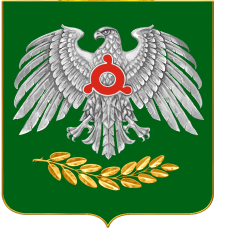 	ГIАЛГIАЙ РЕСПУБЛИКАNNппДата регистрацииФ.И.О., должность муниципального служащего, представившего уведомлениеКраткое содержание уведомления (вид деятельности)Наименование организации, где осуществляется иная оплачиваемая работа, адрес данной организацииСрок выполнения иной оплачиваемой работыНаличие отметки об ознакомлении с уведомлением представителя нанимателяДолжность, Ф.И.О., подпись муниципального служащего, принявшего уведомление12345678